²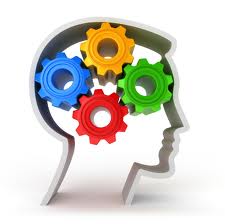 